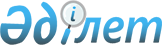 О внесении изменений и дополнения в решение маслихата от 14 января 2020 года № 5 "О бюджетах сел и сельских округов Денисовского района на 2020-2022 годы"
					
			С истёкшим сроком
			
			
		
					Решение маслихата Денисовского района Костанайской области от 19 ноября 2020 года № 86. Зарегистрировано Департаментом юстиции Костанайской области 23 ноября 2020 года № 9573. Прекращено действие в связи с истечением срока
      В соответствии со статьями 106, 109-1 Бюджетного кодекса Республики Казахстан от 4 декабря 2008 года, со статьей 6 Закона Республики Казахстан от 23 января 2001 года "О местном государственном управлении и самоуправлении в Республике Казахстан" Денисовский районный маслихат РЕШИЛ:
      1. Внести в решение маслихата "О бюджетах сел и сельских округов Денисовского района на 2020-2022 годы" от 14 января 2020 года № 5 (опубликовано 29 января 2020 года в Эталонном контрольном банке нормативных правовых актов Республики Казахстан, зарегистрировано в Реестре государственной регистрации нормативных правовых актов за № 8906) следующие изменения и дополнение:
      пункт 1 указанного решения изложить в новой редакции:
      "1. Утвердить бюджет Архангельского сельского округа на 2020-2022 годы согласно приложениям 1, 2 и 3 соответственно, в том числе на 2020 год в следующих объҰмах:
      1) доходы – 11 474,6 тысячи тенге, в том числе по:
      налоговым поступлениям – 1 545,0 тысяч тенге;
      неналоговым поступлениям – 0,0 тысяч тенге;
      поступления от продажи основного капитала – 0,0 тысяч тенге;
      поступлениям трансфертов – 9 929,6 тысяч тенге;
      2) затраты – 11 474,6 тысячи тенге;
      3) сальдо по операциям с финансовыми активами – 0,0 тысяч тенге, в том числе:
      приобретение финансовых активов – 0,0 тысяч тенге;
      4) дефицит (профицит) бюджета – 0,0 тысяч тенге;
      5) финансирование дефицита (использование профицита) бюджета – 0,0 тысяч тенге.";
      подпункт 2) пункта 3 исключить;
      пункт 4 указанного решения изложить в новой редакции:
      "4. Утвердить бюджет Аршалинского сельского округа на 2020-2022 годы согласно приложениям 4, 5 и 6 соответственно, в том числе на 2020 год в следующих объҰмах:
      1) доходы – 15 331,6 тысяча тенге, в том числе по:
      налоговым поступлениям – 2 213,0 тысяч тенге;
      неналоговым поступлениям – 147,0 тысяч тенге;
      поступления от продажи основного капитала – 0,0 тысяч тенге;
      поступлениям трансфертов – 12 971,6 тысяча тенге;
      2) затраты – 15 331,6 тысяча тенге;
      3) сальдо по операциям с финансовыми активами – 0,0 тысяч тенге, в том числе:
      приобретение финансовых активов – 0,0 тысяч тенге;
      4) дефицит (профицит) бюджета – 0,0 тысяч тенге;
      5) финансирование дефицита (использование профицита) бюджета – 0,0 тысяч тенге.";
      пункт 7 указанного решения изложить в новой редакции:
      "7. Утвердить бюджет Аятского сельского округа на 2020-2022 годы согласно приложениям 7, 8 и 9 соответственно, в том числе на 2020 год в следующих объҰмах:
      1) доходы – 17 270,5 тысяч тенге, в том числе по:
      налоговым поступлениям – 3 459,0 тысяч тенге;
      неналоговым поступлениям – 0,0 тысяч тенге;
      поступления от продажи основного капитала – 0,0 тысяч тенге;
      поступлениям трансфертов – 13 811,5 тысяч тенге;
      2) затраты - 17 270,5 тысяч тенге;
      3) сальдо по операциям с финансовыми активами – 0,0 тысяч тенге, в том числе:
      приобретение финансовых активов – 0,0 тысяч тенге;
      4) дефицит (профицит) бюджета – 0,0 тысяч тенге;
      5) финансирование дефицита (использование профицита) бюджета – 0,0 тысяч тенге.";
      пункт 9 указанного решения изложить в новой редакции:
      "9. Учесть, что в бюджете Аятского сельского округа на 2020 год предусмотрено поступление целевых текущих трансфертов из районного бюджета, в том числе на:
      1) внедрение и сопровождение программного обеспечения Единой системы электронного документооборота;
      2) текущие расходы аппаратов сел и сельских округов;
      3) компенсацию потерь нижестоящих бюджетов, в связи с изменением законодательства;
      4) зимнее содержание дорог.";
      пункт 10 указанного решения изложить в новой редакции:
      "10. Утвердить бюджет села Глебовка на 2020-2022 годы согласно приложениям 10, 11 и 12 соответственно, в том числе на 2020 год в следующих объҰмах:
      1) доходы – 10 909,5 тысяч тенге, в том числе по:
      налоговым поступлениям – 421,0 тысяча тенге;
      неналоговым поступлениям – 0,0 тысяч тенге;
      поступления от продажи основного капитала – 0,0 тысяч тенге;
      поступлениям трансфертов – 10 488,5 тысяч тенге;
      2) затраты – 10 909,5 тысяч тенге;
      3) сальдо по операциям с финансовыми активами – 0,0 тысяч тенге, в том числе:
      приобретение финансовых активов – 0,0 тысяч тенге;
      4) дефицит (профицит) бюджета – 0,0 тысяч тенге;
      5) финансирование дефицита (использование профицита) бюджета – 0,0 тысяч тенге.";
      пункт 13 указанного решения изложить в новой редакции:
      "13. Утвердить бюджет Денисовского сельского округа на 2020-2022 годы согласно приложениям 13, 14 и 15 соответственно, в том числе на 2020 год в следующих объҰмах:
      1) доходы – 523 673,8 тысячи тенге, в том числе по:
      налоговым поступлениям – 20 390,0 тысяч тенге;
      неналоговым поступлениям – 0,0 тысяч тенге;
      поступления от продажи основного капитала – 0,0 тысяч тенге;
      поступлениям трансфертов – 503 283,8 тысячи тенге;
      2) затраты – 534 548,9 тысяч тенге;
      3) сальдо по операциям с финансовыми активами – 0,0 тысяч тенге, в том числе:
      приобретение финансовых активов – 0,0 тысяч тенге;
      4) дефицит (профицит) бюджета – - 10 875,1 тысяч тенге;
      5) финансирование дефицита (использование профицита) бюджета – 10 875,1 тысяч тенге.";
      пункт 15 указанного решения изложить в новой редакции:
      "15. Учесть, что в бюджете Денисовского сельского округа на 2020 год предусмотрено поступление целевых текущих трансфертов из районного бюджета, в том числе на:
      1) внедрение и сопровождение программного обеспечения Единой системы электронного документооборота;
      2) благоустройство сельского округа;
      3) зимнее содержание дорог.";
      пункт 17 указанного решения изложить в новой редакции:
      "17. Утвердить бюджет Красноармейского сельского округа на 2020-2022 годы согласно приложениям 16, 17 и 18 соответственно, в том числе на 2020 год в следующих объҰмах:
      1) доходы – 18 961,3 тысяча тенге, в том числе по:
      налоговым поступлениям – 3 294,0 тысячи тенге;
      неналоговым поступлениям – 0,0 тысяч тенге;
      поступления от продажи основного капитала – 0,0 тысяч тенге;
      поступлениям трансфертов – 15 667,3 тысяч тенге;
      2) затраты - 18 961,3 тысяча тенге;
      3) сальдо по операциям с финансовыми активами – 0,0 тысяч тенге, в том числе:
      приобретение финансовых активов – 0,0 тысяч тенге;
      4) дефицит (профицит) бюджета – 0,0 тысяч тенге;
      5) финансирование дефицита (использование профицита) бюджета – 0,0 тысяч тенге.";
      пункт 19 указанного решения изложить в новой редакции:
      "19. Учесть, что в бюджете Красноармейского сельского округа на 2020 год предусмотрено поступление целевых текущих трансфертов из районного бюджета, в том числе на:
      1) внедрение и сопровождение программного обеспечения Единой системы электронного документооборота;
      2) ремонт уличного освещения.";
      пункт 20 указанного решения изложить в новой редакции:
      "20. Утвердить бюджет Крымского сельского округа на 2020-2022 годы согласно приложениям 19, 20 и 21 соответственно, в том числе на 2020 год в следующих объҰмах:
      1) доходы – 11 369,1 тысяч тенге, в том числе по:
      налоговым поступлениям – 800,0 тысяч тенге;
      неналоговым поступлениям – 0,0 тысяч тенге;
      поступления от продажи основного капитала – 0,0 тысяч тенге;
      поступлениям трансфертов – 10 569,1 тысяч тенге;
      2) затраты – 11 369,1 тысяч тенге;
      3) сальдо по операциям с финансовыми активами – 0,0 тысяч тенге, в том числе:
      приобретение финансовых активов – 0,0 тысяч тенге;
      4) дефицит (профицит) бюджета – 0,0 тысяч тенге;
      5) финансирование дефицита (использование профицита) бюджета – 0,0 тысяч тенге.";
      пункт 22 указанного решения изложить в новой редакции:
      "22. Учесть, что в бюджете Крымского сельского округа на 2020 год предусмотрено поступление целевых текущих трансфертов из районного бюджета, в том числе на:
      1) внедрение и сопровождение программного обеспечения Единой системы электронного документооборота;
      2) разработку технической документации на ремонт улиц села Крымское.";
      пункт 23 указанного решения изложить в новой редакции:
      "23. Утвердить бюджет села Перелески на 2020-2022 годы согласно приложениям 22, 23 и 24 соответственно, в том числе на 2020 год в следующих объҰмах:
      1) доходы – 13 653,3 тысячи тенге, в том числе по:
      налоговым поступлениям – 1 738,0 тысяч тенге;
      неналоговым поступлениям – 0,0 тысяч тенге;
      поступления от продажи основного капитала – 0,0 тысяч тенге;
      поступлениям трансфертов - 11 915,3 тысяч тенге;
      2) затраты – 13 653,3 тысячи тенге;
      3) сальдо по операциям с финансовыми активами – 0,0 тысяч тенге, в том числе:
      приобретение финансовых активов – 0,0 тысяч тенге;
      4) дефицит (профицит) бюджета – 0,0 тысяч тенге;
      5) финансирование дефицита (использование профицита) бюджета – 0,0 тысяч тенге.";
      пункт 26 указанного решения изложить в новой редакции:
      "26. Утвердить бюджет Покровского сельского округа на 2020-2022 годы согласно приложениям 25, 26 и 27 соответственно, в том числе на 2020 год в следующих объҰмах:
      1) доходы – 11 439,6 тысяч тенге, в том числе по:
      налоговым поступлениям – 480,0 тысяч тенге;
      неналоговым поступлениям – 0,0 тысяч тенге;
      поступления от продажи основного капитала – 0,0 тысяч тенге;
      поступлениям трансфертов – 10 959,6 тысяч тенге;
      2) затраты - 11 439,6 тысяч тенге;
      3) сальдо по операциям с финансовыми активами – 0,0 тысяч тенге, в том числе:
      приобретение финансовых активов – 0,0 тысяч тенге;
      4) дефицит (профицит) бюджета – 0,0 тысяч тенге;
      5) финансирование дефицита (использование профицита) бюджета – 0,0 тысяч тенге.";
      пункт 29 указанного решения изложить в новой редакции:
      "29. Утвердить бюджет Приреченского сельского округа на 2020-2022 годы согласно приложениям 28, 29 и 30 соответственно, в том числе на 2020 год в следующих объҰмах:
      1) доходы – 16 756,6 тысяч тенге, в том числе по:
      налоговым поступлениям – 2 937,0 тысяч тенге;
      неналоговым поступлениям – 0,0 тысяч тенге;
      поступления от продажи основного капитала – 0,0 тысяч тенге;
      поступлениям трансфертов – 13 819,6 тысяч тенге;
      2) затраты – 16 756,6 тысяч тенге;
      3) сальдо по операциям с финансовыми активами – 0,0 тысяч тенге, в том числе:
      приобретение финансовых активов – 0,0 тысяч тенге;
      4) дефицит (профицит) бюджета – 0,0 тысяч тенге;
      5) финансирование дефицита (использование профицита) бюджета – 0,0 тысяч тенге.";
      пункт 32 указанного решения изложить в новой редакции:
      "32. Утвердить бюджет Свердловского сельского округа на 2020-2022 годы согласно приложениям 31, 32 и 33 соответственно, в том числе на 2020 год в следующих объҰмах:
      1) доходы – 15 240,1 тысяч тенге, в том числе по:
      налоговым поступлениям – 1 750,0 тысяч тенге;
      неналоговым поступлениям – 0,0 тысяч тенге;
      поступления от продажи основного капитала – 0,0 тысяч тенге;
      поступлениям трансфертов – 13 490,1 тысяч тенге;
      2) затраты – 15 240,1 тысяч тенге;
      3) сальдо по операциям с финансовыми активами – 0,0 тысяч тенге, в том числе:
      приобретение финансовых активов – 0,0 тысяч тенге;
      4) дефицит (профицит) бюджета – 0,0 тысяч тенге;
      5) финансирование дефицита (использование профицита) бюджета – 0,0 тысяч тенге.";
      дополнить указанное решение пунктом 34-1 следующего содержания:
      "34-1. Учесть, что в бюджете Свердловского сельского округа на 2020 год предусмотрено поступление целевых текущих трансфертов из областного бюджета на текущий ремонт кровли административного здания.";
      пункт 35 указанного решения изложить в новой редакции:
      "35. Утвердить бюджет Тельманского сельского округа на 2020-2022 годы согласно приложениям 34, 35 и 36 соответственно, в том числе на 2020 год в следующих объҰмах:
      1) доходы – 106 975,2 тысяч тенге, в том числе по:
      налоговым поступлениям – 2 148,0 тысяч тенге;
      неналоговым поступлениям – 0,0 тысяч тенге;
      поступления от продажи основного капитала – 0,0 тысяч тенге;
      поступлениям трансфертов – 104 827,2 тысяч тенге;
      2) затраты – 106 975,2 тысяч тенге;
      3) сальдо по операциям с финансовыми активами – 0,0 тысяч тенге, в том числе:
      приобретение финансовых активов – 0,0 тысяч тенге;
      4) дефицит (профицит) бюджета – 0,0 тысяч тенге;
      5) финансирование дефицита (использование профицита) бюджета – 0,0 тысяч тенге.";
      пункт 37 указанного решения изложить в новой редакции:
      "37. Учесть, что в бюджете Тельманского сельского округа на 2020 год предусмотрено поступление целевых текущих трансфертов из районного бюджета, в том числе на:
      1) внедрение и сопровождение программного обеспечения Единой системы электронного документооборота;
      2) текущие расходы аппаратов сел и сельских округов;
      3) ремонт уличного освещения.";
      приложения 1, 4, 7, 10, 13, 16, 19, 22, 25, 28, 31, 34 к указанному решению изложить в новой редакции согласно приложениям 1, 2, 3, 4, 5, 6, 7, 8, 9, 10, 11, 12 к настоящему решению.
      2. Настоящее решение вводится в действие с 1 января 2020 года. Бюджет Архангельского сельского округа на 2020 год Бюджет Аршалинского сельского округа на 2020 год Бюджет Аятского сельского округа на 2020 год Бюджет села Глебовка на 2020 год Бюджет Денисовского сельского округа на 2020 год Бюджет Красноармейского сельского округа на 2020 год Бюджет Крымского сельского округа на 2020 год Бюджет села Перелески на 2020 год Бюджет Покровского сельского округа на 2020 год Бюджет Приреченского сельского округа на 2020 год Бюджет Свердловского сельского округа на 2020 год Бюджет Тельманского сельского округа на 2020 год
					© 2012. РГП на ПХВ «Институт законодательства и правовой информации Республики Казахстан» Министерства юстиции Республики Казахстан
				
      Председатель внеочередной сессии районного маслихата 

К. Амантаева

      Секретарь Денисовcкого районного маслихата 

А. Мурзабаев
Приложение 1
к решению Денисовского
районного маслихата
от 19 ноября 2020 года
№ 86Приложение 1
к решению Денисовского
районного маслихата
от 14 января 2020 года
№ 5
Категория
Категория
Категория
Категория
Категория
Сумма, тысяч тенге
Класс
Класс
Класс
Класс
Сумма, тысяч тенге
Подкласс
Подкласс
Подкласс
Сумма, тысяч тенге
Наименование
Сумма, тысяч тенге
I. Доходы
11474,6
1
Налоговые поступления
1545,0
01
Подоходный налог 
209,0
2
2
Индивидуальный подоходный налог
209,0
04
Налоги на собственность
1336,0
1
1
Налоги на имущество
4,0
3
3
Земельный налог
180,0
4
4
Налог на транспортные средства
1152,0
4
Поступления трансфертов
9929,6
02
Трансферты из вышестоящих органов государственного управления
9929,6
3
3
Трансферты из районного (города областного значения) бюджета
9929,6
Функциональная группа 
Функциональная группа 
Функциональная группа 
Функциональная группа 
Функциональная группа 
Сумма, тысяч тенге
Функциональная подгруппа
Функциональная подгруппа
Функциональная подгруппа
Функциональная подгруппа
Сумма, тысяч тенге
Администратор бюджетных программ
Администратор бюджетных программ
Администратор бюджетных программ
Сумма, тысяч тенге
Программа
Программа
Сумма, тысяч тенге
Наименование
Сумма, тысяч тенге
II. Затраты
11474,6
01
Государственные услуги общего характера
11474,6
1
Представительные, исполнительные и другие органы, выполняющие общие функции государственного управления
11474,6
124
Аппарат акима города районного значения, села, поселка, сельского округа
11474,6
001
Услуги по обеспечению деятельности акима города районного значения, села, поселка, сельского округа
11474,6Приложение 2
к решению Денисовского
районного маслихата
от 19 ноября 2020 года
№ 86Приложение 4
к решению Денисовского
районного маслихата
от 14 января 2020 года
№ 5
Категория
Категория
Категория
Категория
Категория
Сумма, тысяч тенге
Класс
Класс
Класс
Класс
Сумма, тысяч тенге
Подкласс
Подкласс
Подкласс
Сумма, тысяч тенге
Наименование
Сумма, тысяч тенге
I. Доходы
15331,6
1
Налоговые поступления
2213,0
01
Подоходный налог 
290,0
2
2
Индивидуальный подоходный налог
290,0
04
Налоги на собственность
1923,0
1
1
Налоги на имущество
14,0
3
3
Земельный налог
261,0
4
4
Налог на транспортные средства
1648,0
2
Неналоговые поступления
147,0
06
Прочие неналоговые поступления
147,0
1
1
Прочие неналоговые поступления
147,0
4
Поступления трансфертов
12971,6
02
Трансферты из вышестоящих органов государственного управления
12971,6
3
3
Трансферты из районного (города областного значения) бюджета
12971,6
Функциональная группа 
Функциональная группа 
Функциональная группа 
Функциональная группа 
Функциональная группа 
Сумма, тысяч тенге
Функциональная подгруппа
Функциональная подгруппа
Функциональная подгруппа
Функциональная подгруппа
Сумма, тысяч тенге
Администратор бюджетных программ
Администратор бюджетных программ
Администратор бюджетных программ
Сумма, тысяч тенге
Программа
Программа
Сумма, тысяч тенге
Наименование
Сумма, тысяч тенге
II. Затраты
15331,6
01
Государственные услуги общего характера
14433,6
1
Представительные, исполнительные и другие органы, выполняющие общие функции государственного управления
14433,6
124
Аппарат акима города районного значения, села, поселка, сельского округа
14433,6
001
Услуги по обеспечению деятельности акима города районного значения, села, поселка, сельского округа
14433,6
07
Жилищно-коммунальное хозяйство
498,0
3
Благоустройство населенных пунктов
498,0
124
Аппарат акима города районного значения, села, поселка, сельского округа
498,0
008
Освещение улиц в населенных пунктах
300,0
011
Благоустройство и озеленение населенных пунктов
198,0
12
Транспорт и коммуникации
400,0
1
Автомобильный транспорт
400,0
124
Аппарат акима города районного значения, села, поселка, сельского округа
400,0
013
Обеспечение функционирования автомобильных дорог в городах районного значения, селах, поселках, сельских округах
400,0Приложение 3
к решению Денисовского
районного маслихата
от 19 ноября 2020 года
№ 86Приложение 7
к решению Денисовского
районного маслихата
от 14 января 2020 года
№ 5
Категория
Категория
Категория
Категория
Категория
Сумма, тысяч тенге
Класс
Класс
Класс
Класс
Сумма, тысяч тенге
Подкласс
Подкласс
Подкласс
Сумма, тысяч тенге
Наименование
Сумма, тысяч тенге
I. Доходы
17270,5
1
Налоговые поступления
3459,0
01
Подоходный налог 
459,0
2
2
Индивидуальный подоходный налог
459,0
04
Налоги на собственность
3000,0
1
1
Налоги на имущество
18,0
3
3
Земельный налог
680,0
4
4
Налог на транспортные средства
2302,0
4
Поступления трансфертов
13811,5
02
Трансферты из вышестоящих органов государственного управления
13811,5
3
3
Трансферты из районного (города областного значения) бюджета
13811,5
Функциональная группа 
Функциональная группа 
Функциональная группа 
Функциональная группа 
Функциональная группа 
Сумма, тысяч тенге
Функциональная подгруппа
Функциональная подгруппа
Функциональная подгруппа
Функциональная подгруппа
Сумма, тысяч тенге
Администратор бюджетных программ
Администратор бюджетных программ
Администратор бюджетных программ
Сумма, тысяч тенге
Программа
Программа
Сумма, тысяч тенге
Наименование
Сумма, тысяч тенге
II. Затраты
17270,5
01
Государственные услуги общего характера
14430,5
1
Представительные, исполнительные и другие органы, выполняющие общие функции государственного управления
14430,5
124
Аппарат акима города районного значения, села, поселка, сельского округа
14430,5
001
Услуги по обеспечению деятельности акима города районного значения, села, поселка, сельского округа
14430,5
07
Жилищно-коммунальное хозяйство
1900,0
3
Благоустройство населенных пунктов
1900,0
124
Аппарат акима города районного значения, села, поселка, сельского округа
1900,0
008
Освещение улиц в населенных пунктах
400,0
011
Благоустройство и озеленение населенных пунктов
1500,0
12
Транспорт и коммуникации
940,0
1
Автомобильный транспорт
940,0
124
Аппарат акима города районного значения, села, поселка, сельского округа
940,0
013
Обеспечение функционирования автомобильных дорог в городах районного значения, селах, поселках, сельских округах
940,0Приложение 4
к решению Денисовского
районного маслихата
от 19 ноября 2020 года
№ 86Приложение 10
к решению Денисовского
районного маслихата
от 14 января 2020 года
№ 5
Категория
Категория
Категория
Категория
Категория
Сумма, тысяч тенге
Класс
Класс
Класс
Класс
Сумма, тысяч тенге
Подкласс
Подкласс
Подкласс
Сумма, тысяч тенге
Наименование
Сумма, тысяч тенге
I. Доходы
10909,5
1
Налоговые поступления
421,0
01
Подоходный налог 
124,0
2
2
Индивидуальный подоходный налог
124,0
04
Налоги на собственность
297,0
1
1
Налоги на имущество
13,0
3
3
Земельный налог
64,0
4
4
Налог на транспортные средства
220,0
4
Поступления трансфертов
10488,5
02
Трансферты из вышестоящих органов государственного управления
10488,5
3
3
Трансферты из районного (города областного значения) бюджета
10488,5
Функциональная группа 
Функциональная группа 
Функциональная группа 
Функциональная группа 
Функциональная группа 
Сумма, тысяч тенге
Функциональная подгруппа
Функциональная подгруппа
Функциональная подгруппа
Функциональная подгруппа
Сумма, тысяч тенге
Администратор бюджетных программ
Администратор бюджетных программ
Администратор бюджетных программ
Сумма, тысяч тенге
Программа
Программа
Сумма, тысяч тенге
Наименование
Сумма, тысяч тенге
II. Затраты
10909,5
01
Государственные услуги общего характера
9622,5
1
Представительные, исполнительные и другие органы, выполняющие общие функции государственного управления
9622,5
124
Аппарат акима города районного значения, села, поселка, сельского округа
9622,5
001
Услуги по обеспечению деятельности акима города районного значения, села, поселка, сельского округа
9622,5
07
Жилищно-коммунальное хозяйство
1287,0
3
Благоустройство населенных пунктов
1287,0
124
Аппарат акима города районного значения, села, поселка, сельского округа
1287,0
008
Освещение улиц в населенных пунктах
650,0
011
Благоустройство и озеленение населенных пунктов
637,0Приложение 5
к решению Денисовского
районного маслихата
от 19 ноября 2020 года
№ 86Приложение 13
к решению Денисовского
районного маслихата
от 14 января 2020 года
№ 5
Категория
Категория
Категория
Категория
Категория
Сумма, тысяч тенге
Класс
Класс
Класс
Класс
Сумма, тысяч тенге
Подкласс
Подкласс
Подкласс
Сумма, тысяч тенге
Наименование
Сумма, тысяч тенге
I. Доходы
523673,8
1
Налоговые поступления
20390,0
01
Подоходный налог 
10467,0
2
2
Индивидуальный подоходный налог
10467,0
04
Налоги на собственность
9923,0
1
1
Налоги на имущество
180,0
3
3
Земельный налог
967,0
4
4
Налог на транспортные средства
8776,0
4
Поступления трансфертов
503283,8
02
Трансферты из вышестоящих органов государственного управления
503283,8
3
3
Трансферты из районного (города областного значения) бюджета
503283,8
Функциональная группа 
Функциональная группа 
Функциональная группа 
Функциональная группа 
Функциональная группа 
Сумма, тысяч тенге
Функциональная подгруппа
Функциональная подгруппа
Функциональная подгруппа
Функциональная подгруппа
Сумма, тысяч тенге
Администратор бюджетных программ
Администратор бюджетных программ
Администратор бюджетных программ
Сумма, тысяч тенге
Программа
Программа
Сумма, тысяч тенге
Наименование
Сумма, тысяч тенге
II. Затраты
534548,9
01
Государственные услуги общего характера
43056,6
1
Представительные, исполнительные и другие органы, выполняющие общие функции государственного управления
43056,6
124
Аппарат акима города районного значения, села, поселка, сельского округа
43056,6
001
Услуги по обеспечению деятельности акима города районного значения, села, поселка, сельского округа
43056,6
07
Жилищно-коммунальное хозяйство
102885,8
1
Жилищное хозяйство
500,0
124
Аппарат акима города районного значения, села, поселка, сельского округа
500,0
007
Организация сохранения государственного жилищного фонда города районного значения, села, поселка, сельского округа
500,0
3
Благоустройство населенных пунктов
102385,8
124
Аппарат акима города районного значения, села, поселка, сельского округа
102385,8
008
Освещение улиц в населенных пунктах
17528,0
011
Благоустройство и озеленение населенных пунктов
84857,8
12
Транспорт и коммуникации
16169,1
1
Автомобильный транспорт
16169,1
124
Аппарат акима города районного значения, села, поселка, сельского округа
16169,1
013
Обеспечение функционирования автомобильных дорог в городах районного значения, селах, поселках, сельских округах
16169,1
13
Прочие
372394,0
9
Прочие
372394,0
124
Аппарат акима города районного значения, села, поселка, сельского округа
372394,0
057
Реализация мероприятий по социальной и инженерной инфраструктуре в сельских населенных пунктах в рамках проекта "Ауыл-Ел бесігі"
372394,0
15
Трансферты
43,4
1
Трансферты
43,4
124
Аппарат акима города районного значения, поселка, села, сельского округа
43,4
048
Возврат неиспользованных (недоиспользованных) целевых трансфертов
43,4
V
Дефицит (профицит) бюджета
-10875,1
VI
Финансирование дефицита (использование профицита) бюджета
10875,1Приложение 6
к решению Денисовского
районного маслихата
от 19 ноября 2020 года
№ 86Приложение 16
к решению Денисовского
районного маслихата
от 14 января 2020 года
№ 5
Категория
Категория
Категория
Категория
Категория
Сумма, тысяч тенге
Класс
Класс
Класс
Класс
Сумма, тысяч тенге
Подкласс
Подкласс
Подкласс
Сумма, тысяч тенге
Наименование
Сумма, тысяч тенге
I. Доходы
18961,3
1
Налоговые поступления
3294,0
01
Подоходный налог 
629,0
2
2
Индивидуальный подоходный налог
629,0
04
Налоги на собственность
2665,0
1
1
Налоги на имущество
24,0
3
3
Земельный налог
126,0
4
4
Налог на транспортные средства
2515,0
4
Поступления трансфертов
15667,3
02
Трансферты из вышестоящих органов государственного управления
15667,3
3
3
Трансферты из районного (города областного значения) бюджета
15667,3
Функциональная группа 
Функциональная группа 
Функциональная группа 
Функциональная группа 
Функциональная группа 
Сумма, тысяч тенге
Функциональная подгруппа
Функциональная подгруппа
Функциональная подгруппа
Функциональная подгруппа
Сумма, тысяч тенге
Администратор бюджетных программ
Администратор бюджетных программ
Администратор бюджетных программ
Сумма, тысяч тенге
Программа
Программа
Сумма, тысяч тенге
Наименование
Сумма, тысяч тенге
II. Затраты
18961,3
01
Государственные услуги общего характера
13985,3
1
Представительные, исполнительные и другие органы, выполняющие общие функции государственного управления
13985,3
124
Аппарат акима города районного значения, села, поселка, сельского округа
13895,3
001
Услуги по обеспечению деятельности акима города районного значения, села, поселка, сельского округа
13895,3
07
Жилищно-коммунальное хозяйство
4976,0
3
Благоустройство населенных пунктов
4976,0
124
Аппарат акима города районного значения, села, поселка, сельского округа
4976,0
008
Освещение улиц в населенных пунктах
4976,0Приложение 7
к решению Денисовского
районного маслихата
от 19 ноября 2020 года
№ 86Приложение 19
к решению Денисовского
районного маслихата
от 14 января 2020 года
№ 5
Категория
Категория
Категория
Категория
Категория
Сумма, тысяч тенге
Класс
Класс
Класс
Класс
Сумма, тысяч тенге
Подкласс
Подкласс
Подкласс
Сумма, тысяч тенге
Наименование
Сумма, тысяч тенге
I. Доходы
11369,1
1
Налоговые поступления
800,0
01
Подоходный налог 
123,0
2
2
Индивидуальный подоходный налог
123,0
04
Налоги на собственность
677,0
1
1
Налоги на имущество
8,0
3
3
Земельный налог
19,0
4
4
Налог на транспортные средства
650,0
4
Поступления трансфертов
10569,1
02
Трансферты из вышестоящих органов государственного управления
10569,1
3
3
Трансферты из районного (города областного значения) бюджета
10569,1
Функциональная группа 
Функциональная группа 
Функциональная группа 
Функциональная группа 
Функциональная группа 
Сумма, тысяч тенге
Функциональная подгруппа
Функциональная подгруппа
Функциональная подгруппа
Функциональная подгруппа
Сумма, тысяч тенге
Администратор бюджетных программ
Администратор бюджетных программ
Администратор бюджетных программ
Сумма, тысяч тенге
Программа
Программа
Сумма, тысяч тенге
Наименование
Сумма, тысяч тенге
II. Затраты
11369,1
01
Государственные услуги общего характера
10869,1
1
Представительные, исполнительные и другие органы, выполняющие общие функции государственного управления
10869,1
124
Аппарат акима города районного значения, села, поселка, сельского округа
10869,1
001
Услуги по обеспечению деятельности акима города районного значения, села, поселка, сельского округа
10869,1
12
Транспорт и коммуникации
500,0
1
Автомобильный транспорт
500,0
124
Аппарат акима города районного значения, села, поселка, сельского округа
500,0
013
Обеспечение функционирования автомобильных дорог в городах районного значения, селах, поселках, сельских округах
500,0Приложение 8
к решению Денисовского
районного маслихата
от 19 ноября 2020 года
№ 86Приложение 22
к решению Денисовского
районного маслихата
от 14 января 2020 года
№ 5
Категория
Категория
Категория
Категория
Категория
Сумма, тысяч тенге
Класс
Класс
Класс
Класс
Сумма, тысяч тенге
Подкласс
Подкласс
Подкласс
Сумма, тысяч тенге
Наименование
Сумма, тысяч тенге
I. Доходы
13653,3
1
Налоговые поступления
1738,0
01
Подоходный налог 
522,0
2
2
Индивидуальный подоходный налог
522,0
04
Налоги на собственность
1216,0
1
1
Налоги на имущество
18,0
3
3
Земельный налог
146,0
4
4
Налог на транспортные средства
1052,0
4
Поступления трансфертов
11915,3
02
Трансферты из вышестоящих органов государственного управления
11915,3
3
3
Трансферты из районного (города областного значения) бюджета
11915,3
Функциональная группа 
Функциональная группа 
Функциональная группа 
Функциональная группа 
Функциональная группа 
Сумма, тысяч тенге
Функциональная подгруппа
Функциональная подгруппа
Функциональная подгруппа
Функциональная подгруппа
Сумма, тысяч тенге
Администратор бюджетных программ
Администратор бюджетных программ
Администратор бюджетных программ
Сумма, тысяч тенге
Программа
Программа
Сумма, тысяч тенге
Наименование
Сумма, тысяч тенге
II. Затраты
13653,3
01
Государственные услуги общего характера
11875,3
1
Представительные, исполнительные и другие органы, выполняющие общие функции государственного управления
11875,3
124
Аппарат акима города районного значения, села, поселка, сельского округа
11875,3
001
Услуги по обеспечению деятельности акима города районного значения, села, поселка, сельского округа
11875,3
07
Жилищно-коммунальное хозяйство
1778,0
3
Благоустройство населенных пунктов
1778,0
124
Аппарат акима города районного значения, села, поселка, сельского округа
1778,0
008
Освещение улиц в населенных пунктах
600,0
011
Благоустройство и озеленение населенных пунктов
1178,0Приложение 9
к решению Денисовского
районного маслихата
от 19 ноября 2020 года
№ 86Приложение 25
к решению Денисовского
районного маслихата
от 14 января 2020 года
№ 5
Категория
Категория
Категория
Категория
Категория
Сумма, тысяч тенге
Класс
Класс
Класс
Класс
Сумма, тысяч тенге
Подкласс
Подкласс
Подкласс
Сумма, тысяч тенге
Наименование
Сумма, тысяч тенге
I. Доходы
11439,6
1
Налоговые поступления
480,0
01
Подоходный налог 
77,0
2
2
Индивидуальный подоходный налог
77,0
04
Налоги на собственность
403,0
1
1
Налоги на имущество
6,0
3
3
Земельный налог
20,0
4
4
Налог на транспортные средства
377,0
4
Поступления трансфертов
10959,6
02
Трансферты из вышестоящих органов государственного управления
10959,6
3
3
Трансферты из районного (города областного значения) бюджета
10959,6
Функциональная группа 
Функциональная группа 
Функциональная группа 
Функциональная группа 
Функциональная группа 
Сумма, тысяч тенге
Функциональная подгруппа
Функциональная подгруппа
Функциональная подгруппа
Функциональная подгруппа
Сумма, тысяч тенге
Администратор бюджетных программ
Администратор бюджетных программ
Администратор бюджетных программ
Сумма, тысяч тенге
Программа
Программа
Сумма, тысяч тенге
Наименование
Сумма, тысяч тенге
II. Затраты
11439,6
01
Государственные услуги общего характера
10034,6
1
Представительные, исполнительные и другие органы, выполняющие общие функции государственного управления
10034,6
124
Аппарат акима города районного значения, села, поселка, сельского округа
10034,6
001
Услуги по обеспечению деятельности акима города районного значения, села, поселка, сельского округа
10034,6
07
Жилищно-коммунальное хозяйство
1405,0
3
Благоустройство населенных пунктов
1405,0
124
Аппарат акима города районного значения, села, поселка, сельского округа
1405,0
008
Освещение улиц в населенных пунктах
1405,0Приложение 10
к решению Денисовского
районного маслихата
от 19 ноября 2020 года
№ 86Приложение 28
к решению Денисовского
районного маслихата
от 14 января 2020 года
№ 5
Категория
Категория
Категория
Категория
Категория
Сумма, тысяч тенге
Класс
Класс
Класс
Класс
Сумма, тысяч тенге
Подкласс
Подкласс
Подкласс
Сумма, тысяч тенге
Наименование
Сумма, тысяч тенге
I. Доходы
16756,6
1
Налоговые поступления
2937,0
01
Подоходный налог 
1428,0
2
2
Индивидуальный подоходный налог
1428,0
04
Налоги на собственность
1509,0
1
1
Налоги на имущество
11,0
3
3
Земельный налог
69,0
4
4
Налог на транспортные средства
1429,0
4
Поступления трансфертов
13819,6
02
Трансферты из вышестоящих органов государственного управления
13819,6
3
3
Трансферты из районного (города областного значения) бюджета
13819,6
Функциональная группа 
Функциональная группа 
Функциональная группа 
Функциональная группа 
Функциональная группа 
Сумма, тысяч тенге
Функциональная подгруппа
Функциональная подгруппа
Функциональная подгруппа
Функциональная подгруппа
Сумма, тысяч тенге
Администратор бюджетных программ
Администратор бюджетных программ
Администратор бюджетных программ
Сумма, тысяч тенге
Программа
Программа
Сумма, тысяч тенге
Наименование
Сумма, тысяч тенге
II. Затраты
16756,6
01
Государственные услуги общего характера
13745,6
1
Представительные, исполнительные и другие органы, выполняющие общие функции государственного управления
13745,6
124
Аппарат акима города районного значения, села, поселка, сельского округа
13745,6
001
Услуги по обеспечению деятельности акима города районного значения, села, поселка, сельского округа
13745,6
07
Жилищно-коммунальное хозяйство
3011,0
3
Благоустройство населенных пунктов
3011,0
124
Аппарат акима города районного значения, села, поселка, сельского округа
3011,0
008
Освещение улиц в населенных пунктах
3011,0Приложение 11
к решению Денисовского
районного маслихата
от 19 ноября 2020 года
№ 86Приложение 31
к решению Денисовского
районного маслихата
от 14 января 2020 года
№ 5
Категория
Категория
Категория
Категория
Категория
Сумма, тысяч тенге
Класс
Класс
Класс
Класс
Сумма, тысяч тенге
Подкласс
Подкласс
Подкласс
Сумма, тысяч тенге
Наименование
Сумма, тысяч тенге
I. Доходы
15240,1
1
Налоговые поступления
1750,0
01
Подоходный налог 
250,0
2
2
Индивидуальный подоходный налог
250,0
04
Налоги на собственность
1500,0
1
1
Налоги на имущество
20,0
3
3
Земельный налог
173,2
4
4
Налог на транспортные средства
1306,8
4
Поступления трансфертов
13490,1
02
Трансферты из вышестоящих органов государственного управления
13490,1
3
3
Трансферты из районного (города областного значения) бюджета
13490,1
Функциональная группа 
Функциональная группа 
Функциональная группа 
Функциональная группа 
Функциональная группа 
Сумма, тысяч тенге
Функциональная подгруппа
Функциональная подгруппа
Функциональная подгруппа
Функциональная подгруппа
Сумма, тысяч тенге
Администратор бюджетных программ
Администратор бюджетных программ
Администратор бюджетных программ
Сумма, тысяч тенге
Программа
Программа
Сумма, тысяч тенге
Наименование
Сумма, тысяч тенге
II. Затраты
15240,1
01
Государственные услуги общего характера
14440,1
1
Представительные, исполнительные и другие органы, выполняющие общие функции государственного управления
14440,1
124
Аппарат акима города районного значения, села, поселка, сельского округа
14440,1
001
Услуги по обеспечению деятельности акима города районного значения, села, поселка, сельского округа
14440,1
07
Жилищно-коммунальное хозяйство
200,0
3
Благоустройство населенных пунктов
200,0
124
Аппарат акима города районного значения, села, поселка, сельского округа
200,0
008
Освещение улиц в населенных пунктах
200,0
12
Транспорт и коммуникации
600,0
1
Автомобильный транспорт
600,0
124
Аппарат акима города районного значения, села, поселка, сельского округа
600,0
013
Обеспечение функционирования автомобильных дорог в городах районного значения, селах, поселках, сельских округах
600,0Приложение 12
к решению Денисовского
районного маслихата
от 19 ноября 2020 года
№ 86Приложение 34
к решению Денисовского
районного маслихата
от 14 января 2020 года
№ 5
Категория
Категория
Категория
Категория
Категория
Категория
Сумма, тысяч тенге
Класс
Класс
Класс
Класс
Класс
Сумма, тысяч тенге
Подкласс
Подкласс
Подкласс
Подкласс
Сумма, тысяч тенге
Наименование
Наименование
Сумма, тысяч тенге
I. Доходы
I. Доходы
106975,2
1
Налоговые поступления
Налоговые поступления
2148,0
01
Подоходный налог 
Подоходный налог 
920,0
2
2
Индивидуальный подоходный налог
Индивидуальный подоходный налог
920,0
04
Налоги на собственность
Налоги на собственность
1228,0
1
1
Налоги на имущество
Налоги на имущество
24,0
3
3
Земельный налог
Земельный налог
40,0
4
4
Налог на транспортные средства
Налог на транспортные средства
1164,0
4
Поступления трансфертов
Поступления трансфертов
104827,2
02
Трансферты из вышестоящих органов государственного управления
Трансферты из вышестоящих органов государственного управления
104827,2
3
3
Трансферты из районного (города областного значения) бюджета
Трансферты из районного (города областного значения) бюджета
104827,2
Функциональная группа 
Функциональная группа 
Функциональная группа 
Функциональная группа 
Функциональная группа 
Функциональная группа 
Сумма, тысяч тенге
Функциональная подгруппа
Функциональная подгруппа
Функциональная подгруппа
Функциональная подгруппа
Функциональная подгруппа
Сумма, тысяч тенге
Администратор бюджетных программ
Администратор бюджетных программ
Администратор бюджетных программ
Администратор бюджетных программ
Сумма, тысяч тенге
Программа
Программа
Программа
Сумма, тысяч тенге
Наименование
Сумма, тысяч тенге
II. Затраты
106975,2
01
Государственные услуги общего характера
15505,3
1
Представительные, исполнительные и другие органы, выполняющие общие функции государственного управления
15505,3
124
Аппарат акима города районного значения, села, поселка, сельского округа
15505,3
001
001
Услуги по обеспечению деятельности акима города районного значения, села, поселка, сельского округа
15505,3
07
Жилищно-коммунальное хозяйство
9078,1
3
Благоустройство населенных пунктов
9078,1
124
Аппарат акима города районного значения, села, поселка, сельского округа
9078,1
008
008
Освещение улиц в населенных пунктах
8178,1
009
009
Обеспечение санитарии населенных пунктов
900,0
12
Транспорт и коммуникации
2192,8
1
Автомобильный транспорт
2192,8
124
Аппарат акима города районного значения, поселка, села, сельского округа
2192,8
013
013
Обеспечение функционирования автомобильных дорог в городах районного значения, поселках, селах, сельских округах
2192,8
13
Прочие
80199,0
9
Прочие
80199,0
124
Аппарат акима города районного значения, села, поселка, сельского округа
80199,0
057
057
Реализация мероприятий по социальной и инженерной инфраструктуре в сельских населенных пунктах в рамках проекта "Ауыл-Ел бесігі"
80199,0